Дистанционное обучение 7 Б классПредметТемаСодержаниеКонтрольРусский язык6 мая Тема «Речевые нормы русского литературного языка»   7 мая Тема «Грамматические нормы русского литературного языка»8 мая Тема «Выразительные средства языка. Эпитет» 6 маяПисьменно выполнить  упражнение №547 (готовимся к ВПР)   7 мая Письменно выполнить  упражнение №548 (готовимся к ВПР8 мая Выполнить  упражнение №549Выполненные письменные работы отправляются на электронную почту  учителя русского языка(eak.ryb@gmail.соm) до 8 маяЛитература6 мая, 7 мая Тема  «У.Шекспир. Сонеты»6 мая, 7 маяПрочитать сонеты У.Шекспира (см. учебник)Определить тему каждого, данного в учебнике, сонета (письменно)Выполненные письменные работы отправляются на электронную почту  учителя русского языка(eak.ryb@gmail.соm) до 8 маяАлгебраТема "Разложение многочленов на множители"п. 8.1 - 8.2, № 822 (см. пр. 2, с. 227), № 825, № 840. п. 8.3, № 862.Выполненные письменные работы отправляются на электронную почту  учителя алгебры lena000000@rambler.ru До 8 маяГеометрияТема "Повторение пройденного в 7 классеГл. 1. повторить, № 325Выполненные письменные работы отправляются на электронную почту  lena000000@rambler.ruДо 8 маяИностранный язык                     ( англ.язык)Филиппова А.НТема: СпортЗадание выполняем письменно в тетради, источники в интернете подбираете самостоятельно.Доклады делаем оба, объём на 1 страницу в тетради,общий.На русском языке.Задание из учебникаСтр.120,№ 5-7Обязательно занимаемся на платформе  Учи.ру. Работы присылаем на мой адрес alla.filippova.81@mail.ruИностранный язык (нем.язык)Праздники Германии.Доклад по теме « Праздники весны в Германии», « Известные люди Германии,рождённые весной»Задание выполняем письменно в тетради, источники в интернете подбираете самостоятельно.Доклады делаем оба, объём на 1 страницу в тетради,общий.На русском языке.ИнформатикаТехнология мультимедиа.§5.1,Вопросы и задания 1–7 к параграфуИстория РоссииТема: «Под рукой» российского государя: вхождение Украины в состав России»Учебник: параграф 23Д/З: познакомиться с содержанием темы Прислать учителю Ответ на вопрос:Что объединяло русский и украинский народы?Рассмотреть события на карте (стр.70):Написать, как называется река, разделяющая Украину на две части- Левобережную и ПравобережнуюНайдите места основных сражений войск Богдана Хмельницкого с Речью Посполитой. Напишите их даты.ОбществознаниеТема. Воздействие человека на природу и охрана природыПараграф 15 и 16 ( устно)Письменно написать сообщение об экологическом состоянии дома и двора в котором живешь. Определить основные их источники загрязненияЗадание выполнить и отправить до 8 мая на почту классного руководителяГеографияСтраны Южной Европы..Учебник п.58С.294 (1,2 ,3.4 вопрос – письменно, )БиологияПроисхождение и разнообразие  млекопитающих1. Прочитай и перескажи параграф 53 учебника 2. Посмотри видеоурокhttps://infourok.ru/videouroki/1653. Выполни письменное заданиеЗадание:  Составь 9 вопросов (по 3 вопроса на каждый пункт параграфа 53) с ответом «Да или нет»  Требования:Вопросы не должны быть сформулированы однотипноОколо каждого вопроса указывай номер страницы учебника, откуда взят вопросВ формулировке вопроса и ответе одновременно не может быть «не или нет»ФизикаТема решение задач.Д.задание на листе.Задание выполнить и отправить до 8 мая на почту классного руководителяМузыкаУрок №16 «Рок – опера «Юнона и Авось.»https://resh.edu.ru/subject/lesson/3178/main/Вариант 2 - Любые источники информации.Варианты задания:Вариант1Просмотр видео урока. Выполнить тренировочные задания, прислать скриншот на почту. У кого нет компьютера – делают задания по Вариант 2.Вариант 2Прослушать/выучить любую песню на военную тематику и написать отзыв.Изобразительное искусствоРассматривание картиныА.А.Дейнека «Оборона Севастополя»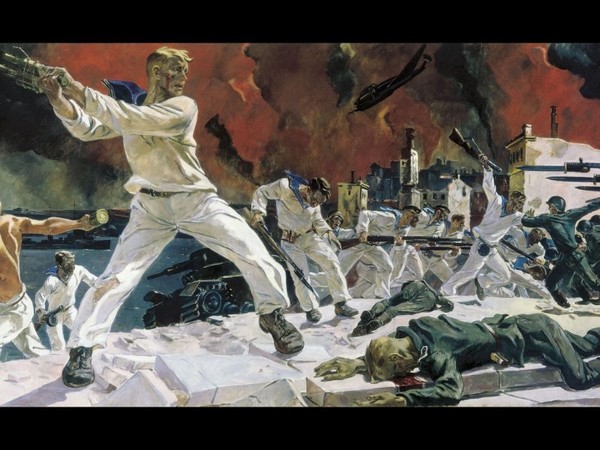 Дейнека изобразил трагический конец обороны Севастополя, когда последние моряки, в чистых робах, (по старинному обычаю идущие на смерть должны переодеться во все чистое) , ведут последний, безнадежный бой у самой кромки воды. Уже немецкие танки прорвались к самой воде, "но штыки горячие бьют не наугад, их в живых осталося семеро ребят".
Картина Дейнека является одним из самых ярких документов эпохи, пусть это не иллюстрация к конкретному эпизоду обороны Севастополя, ясно так же, что в таком аду не могут остаться белоснежными одежды матросов, но она является одной из наиболее драматичных картин всего российского искусства.
На багровом фоне горящего города четко вырисовываются белые фигуры моряков с вдохновенными лицами, идущие в последнюю атаку против напирающей безликой массы гитлеровцев, с их ровной линией штыков. Позади море и отступать некуда.
Здесь никто б не нашел, даже если б хотел,
Руки кверху поднявших.
Всем живым ощутимая польза от тел:
Как прикрытье используем павших.
Высоцкий.

Картина производит сильнейшее впечатление трагизмом происходящего, мужеством наших бойцов, их презрением к смерти и желанием нанести как можно больший урон наступающему врагу.Рассмотрите картину. Ответьте на вопросы:Как вы понимаете слово «оборона»?1.Кого вы видите на переднем плане картины?2.Опишите матроса на переднем плане картины (его фигуру, позу, действия, выражение лица, одежду).3.Кто изображен слева на втором плане картины?4.Как художник А. Дейнека изобразил советских матросов в глубине картины справа?5.Как показаны на картине фашистские захватчики?6.Как вы думаете, для чего художник справа показал ряд штыков?7.Как художник передает разгар боя?8.Что изображено на заднем плане картины?9.Опишите небо, море, набережную.10. Какие цвета художник использует в картине?11. Какова основная мысль картины?На вопросы ответить устно.Технология                (девочки)Шорохова С.МТема. РукоделиеИзготовить игольницу по собственному замыслу. Сделать фото. В тетради записать этапы работы.
Много интересных и оригинальных идей можно посмотреть в интернете. Приветствуются собственные идеи!Работу сдать до 8 маяФизическая культураЛегкая атлетика1. Инструктаж по Т.Б. по  лёгкой атлетике. youtube.com — источник видео102 тыс.18 авг 2013Техника безопасности на уроках легкой атлетикиБросок и ловля набивного мяча.Многоскоки.2. «Допинг»Прыжок в высоту.Отталкивание. 
youtube.com — источник видео892929 авг 2019HDОбучение технике прыжка в высоту с разбега способом перешагивание в 7-9 классеСделать доклад. ( вписать самое важное и основное по темам).Сдать до 30 апреляТехнология (мальчики)Тихомиров М.СКонтрольная работаТестирование. Работу сдать 08 маяИностранный язык(англ.язык )Рослякова А.АСоставление диалогов с опорой на краткий план: «Неудачи в спорте».Рассказы о спортеРаздел 4 урок 4Учебник с.114Тетрадь со с.77Контрольная работаС. 123Учебник № 61 с.114ответить на вопросы письменноТетрадь с. 77 № 1 письменноВыполнить контрольную работу с. 123 учебникаОценка «3» -№1,2,3 в контрольной работе,Оценка «4»- 1,2,3,4Оценка «5»- 1.2,3,4,5, 6